Supplementary information 1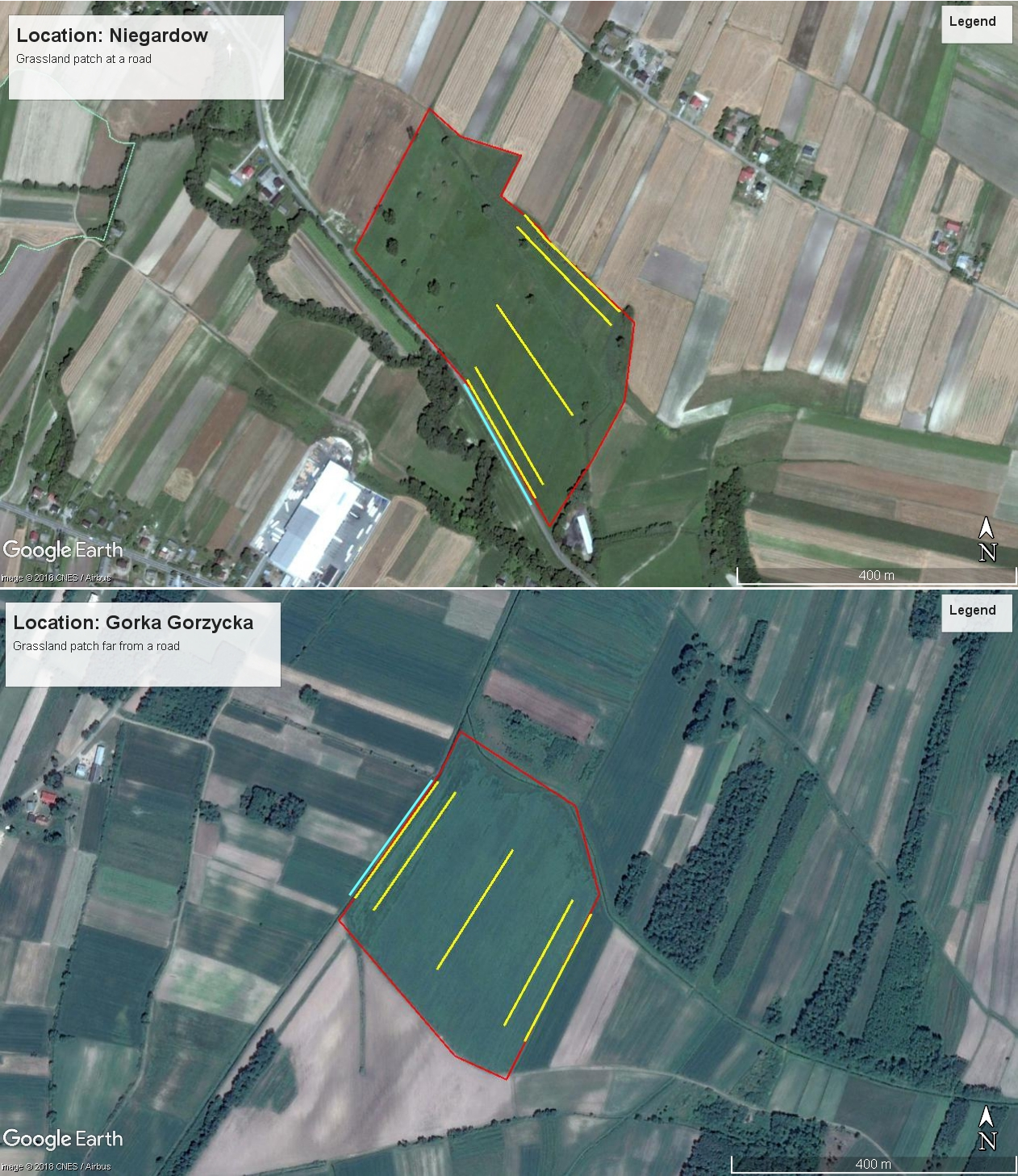 Figure S1. Photos (Google Corp. 2018) of exemplary studied grassland patches. Upper panel:  a grassland patch adjacent to a road with traffic in Niegardów, Southern Poland. Lower panel: a reference grassland patch located far from paved road located in Górka Gorzycka, Southern Poland. Red lines indicate grassland patch boundaries, yellow lines indicate location of transects where live butterflies were counted, bluish line indicate a transect where dead butterflies were collected on a road. 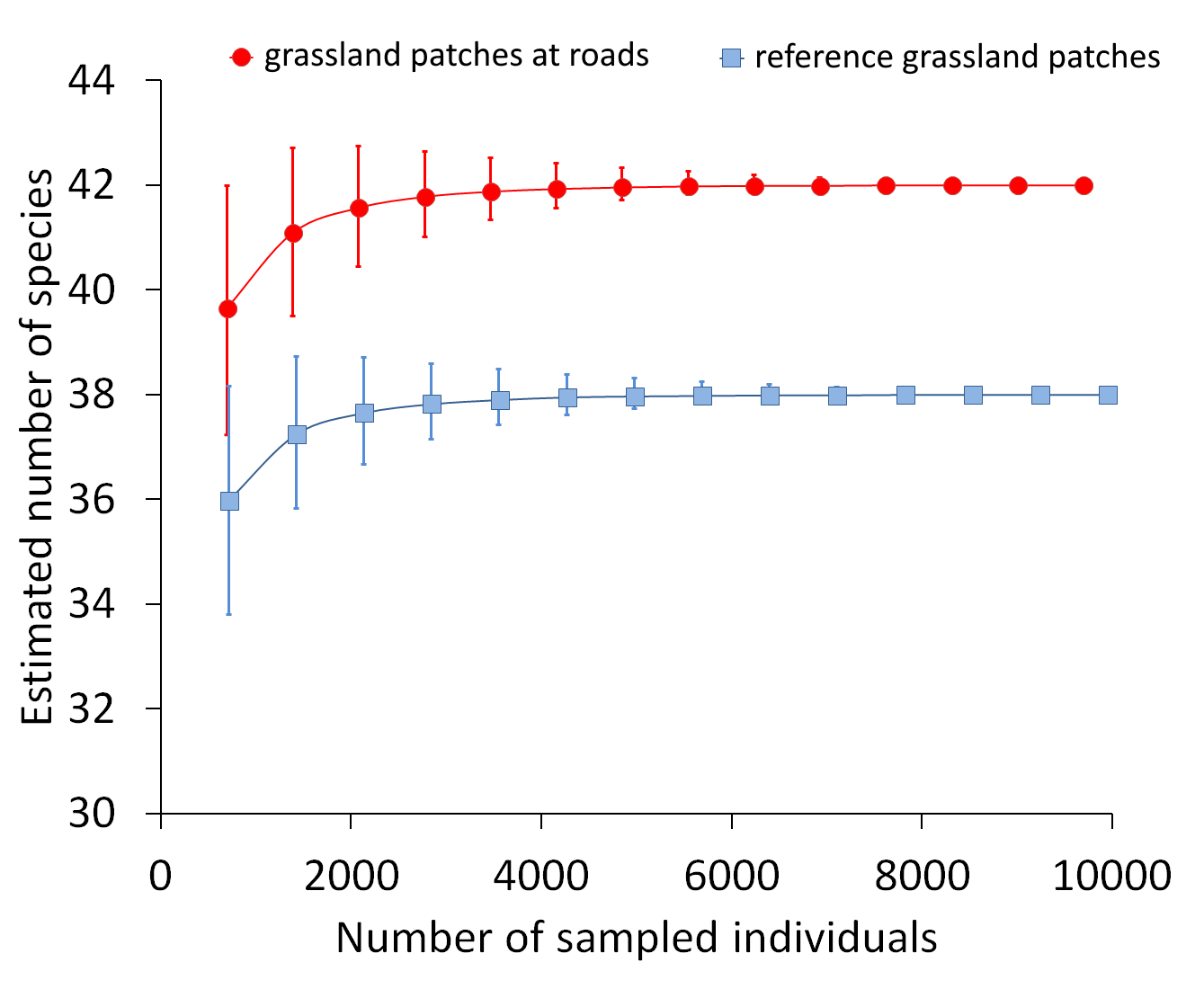 Figure S2. Rarefaction depicting the estimated number of species as the function of number of sampled individuals in grassland patches adjacent to roads (red) and reference grassland patches located far from roads (blue). Whiskers are 95% confidence intervals. 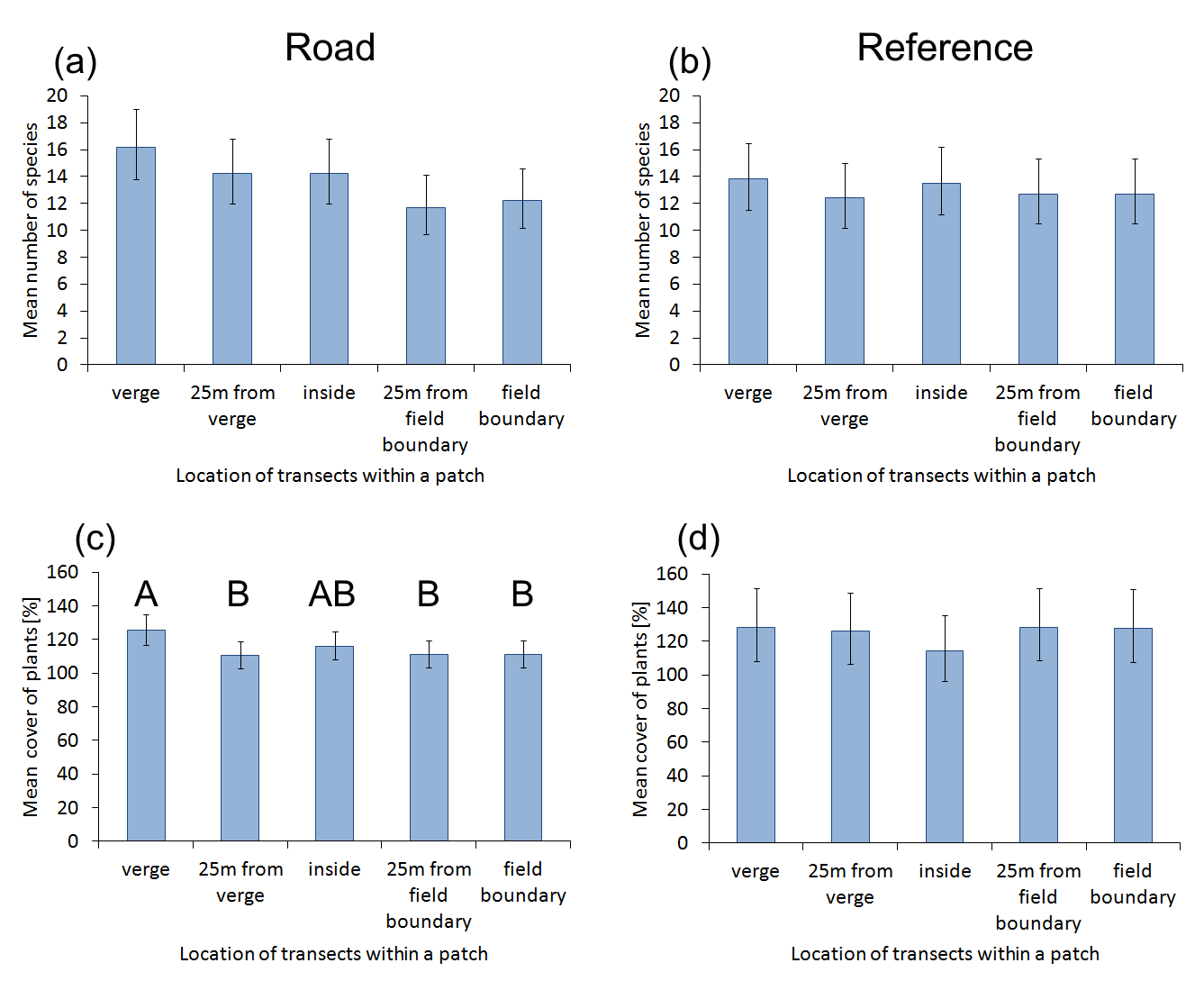 Figure S3. The impact of transect location on mean number of plant species (a,b) and  their cover (c,d) within grassland patches bordering with road (a,c) and apart from roads (b, d). Whiskers are 95% confidence intervals. The only statistically significant difference were found for plant cover in grasslands at roads (c): levels not connected by the same capital letter denote statistically significant differences. 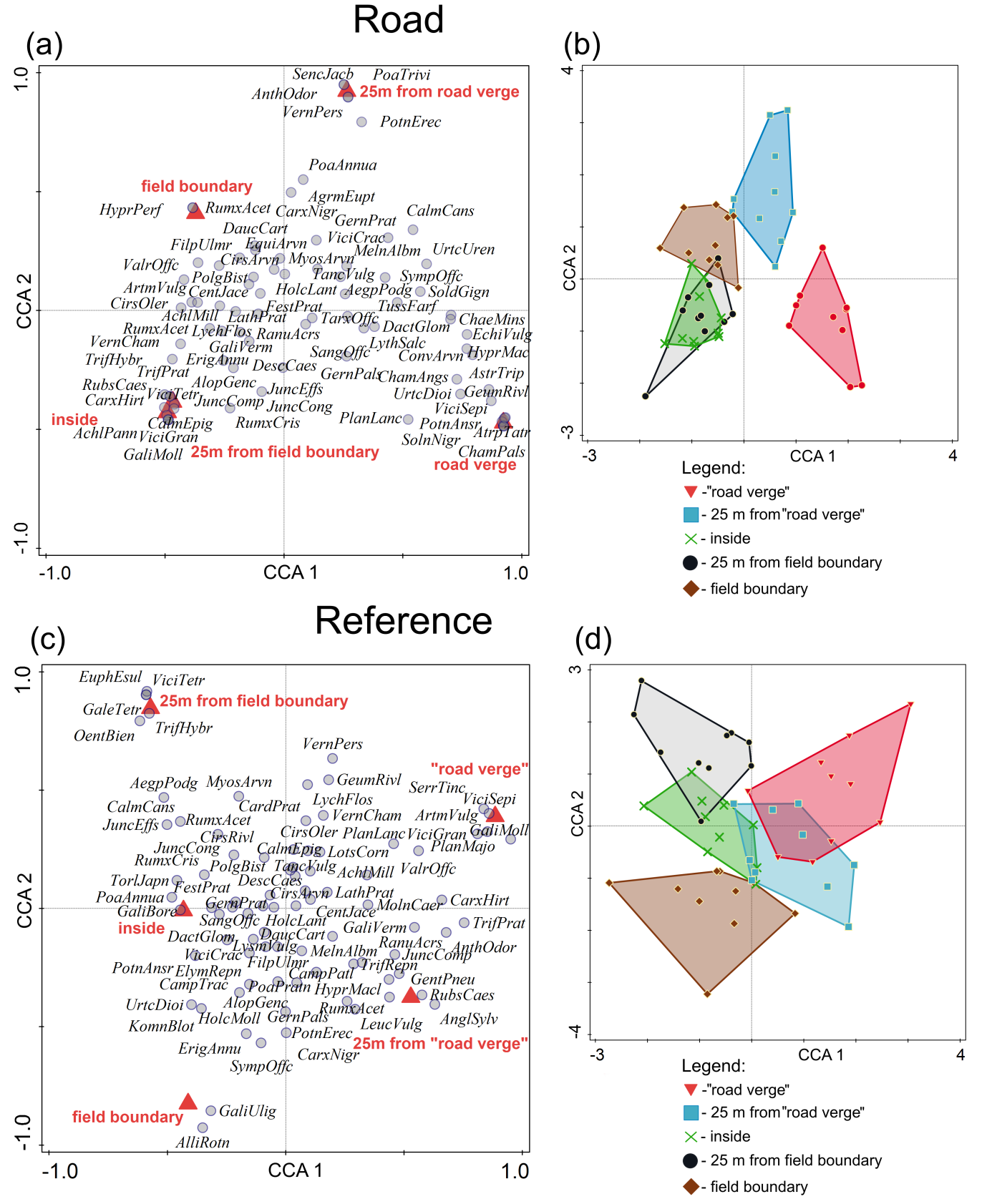 Figure S4. Ordination of plant species in the canonical ordination analysis in different parts of the grassland patches bordering with roads (a, b) and apart from a road (c, d). Explanation: road verge – transect on a road verge, 25 m from road verge - transect located inside the grassland patch 25 m from a road verge, inside – transect located in the interior of a grassland patch, 25 m from field boundary – transect located inside grassland patch 25 m from a border between the patch and arable field, field boundary – transect located at the border between the habitat patch and arable field. In case of reference grassland patches (grasslands located far from a road) “road verge” was a transect located along a field road used by farmers. Species abbreviations are first letters of the genus and species names.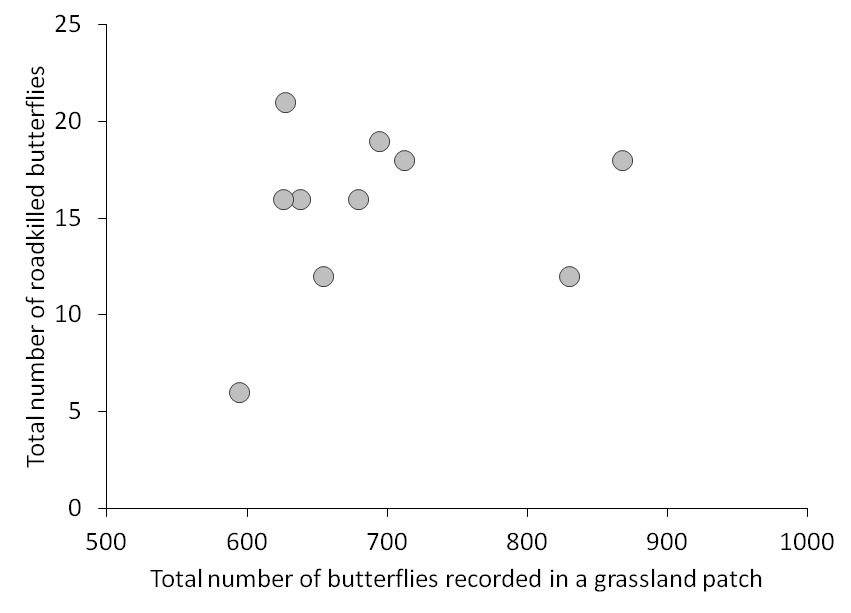 Figure S5. Relationship between the total number of living butterflies recorded in grassland patches located at roads and number of roadkilled butterflies. Correlation coefficient was statistically non-significant (see main text).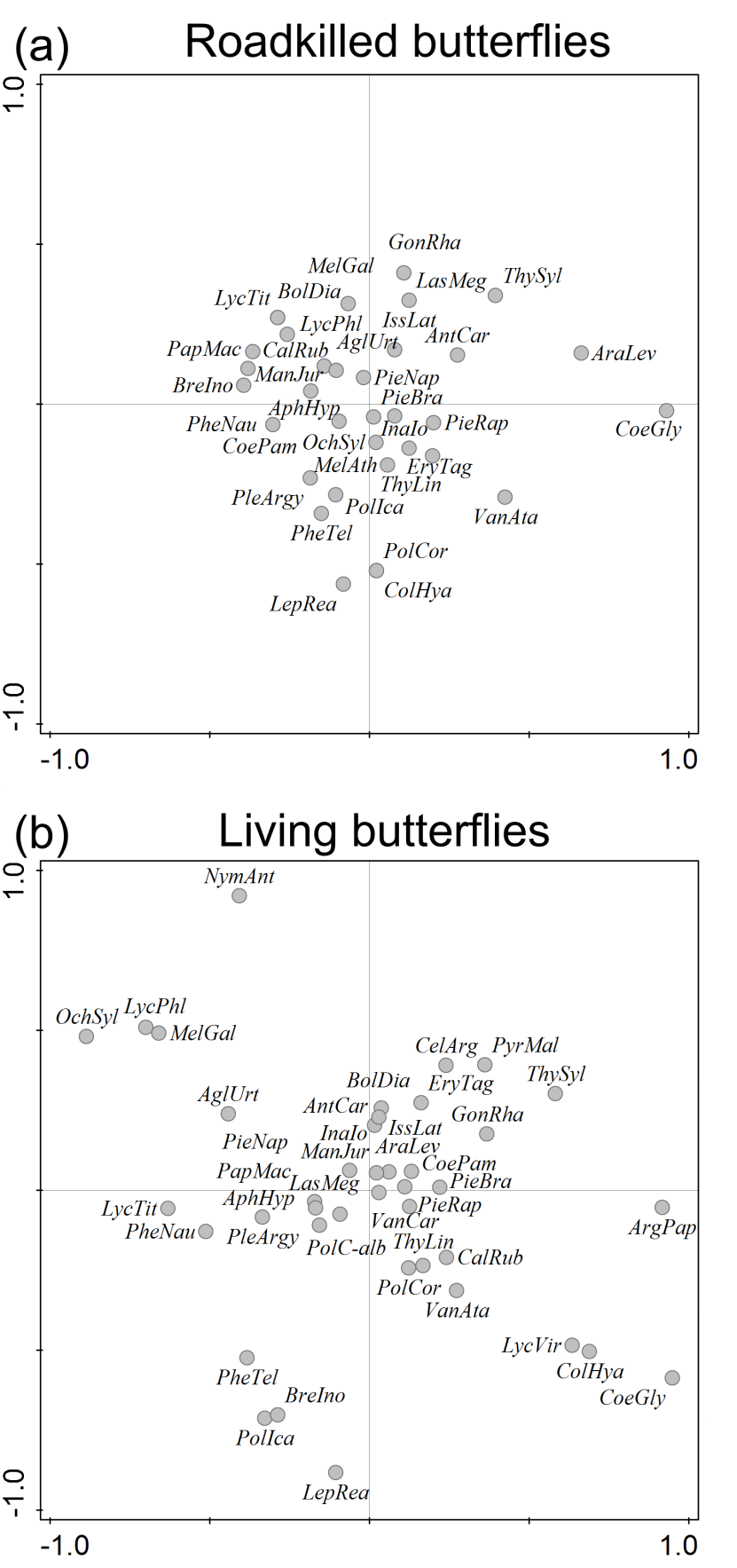 Figure S6. Co-correspondence ordination of roadkilled butterflies (a) via community of living butterflies on road verges (b) in grassland patches located at roads Table S1. The list of all butterfly species and their abundance in grassland patches adjacent to roads and grassland patches located far from roads. Species are sorted in a decreasing order according the total abundanceSpeciesRoadReferenceTotal%Pieris rapae728907163511.7Coenonympha pamphilus765707147210.5Aphantopus hyperantus4515129636.9Gonepteryx rhamni2576929496.8Polyommatus icarus4064638696.2Inachis io1905567465.3Anthocaris cardamines3423046464.6Maniola jurtyna3352826174.4Pieris brassicae2712184893.5Pieris napi3281564843.5 Thymelicus lineola2352124473.2Aglais urticae2531303832.7Erynnis tages1751753502.5Papilio machaon1871403272.3Melanargia galathea1381893272.3Araschnia levana1531703232.3Vanessa atalanta150892391.7Issoria latonia165742391.7Pyrgus malvae1021122141.5Lycaena phlaeas1061052111.5Thymelicus sylvestris144672111.5Boloria dia116892051.5Brenthis ino561442001.4Lassiomata megera125511761.3Vanessa cardui79801591.1Lycaena tityrus90681581.1Phengaris nausithous82671491.1Phengaris teleius60851451.0Ochlodes sylvanus55551100.8Colias hyale68401080.8Coenonympha glycerion52521040.7Leptidea reali5031810.6Callophrys rubi570570.4Polyommatus coridon3410440.3Lycaena virgaureae2716430.3Celastrina argiolus1515300.2Argynnis paphia1710270.2Polygonia c-album817250.2Melithea athalia175220.2Plebeius argyrognomon200200.1Nymphalis antiopa8080.1Argynnis aglaja5050.0Total6922709514017100.0